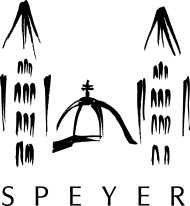 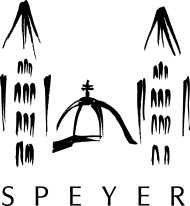 Information des Standesamts Speyer zu Trauerfeiern 
Im Rahmen des Hausrechts gelten folgenden Regelungen in den städt. Gebäuden bei Trauerfeiern (TF) - Trauerhalle (TH) auf dem Friedhof:  Die Trauerhalle ist für Trauerfeiern wiederhin geöffnet. Die Gästezahl ist auf den engeren Angehörigen- und Familienkreis zu reduzieren. Die Trauerhalle ist mit insgesamt 80 Stühlen bestuhlt, die etwas versetzt stehen. Es gibt keine Stehplätze für weitere Gäste. Die Empore und der Arkadenbereich sind gesperrt. Livemusik und Gesang sind bei TF in der TH nur auf Anfrage und der Empore gestattet. Die Trauerhalle darf nur von objektiv gesunden Gästen betreten werden.Beim Betreten der Trauerhalle ist von den angebotenen Händedesinfektionsmittelspendern Gebrauch zu machen. Anlieferung von Blumen und Trauerdekoration darf nur von Befugten bis  09.00 Uhr erfolgen. Der Aufenthalt im TH-Bereich ist ausschließlich den Bestattungsinstituten und deren Mitarbeiterschaft für die jeweils nächsten TF und Beisetzung erlaubt. Die Trauergäste über den seitlichen Eingang vom Atrium aus, erst kurz vor Beginn der Trauerfeier in die Trauhalle geleitet. Beim Einlass wird darum gebeten, dass von der Trauerfamilie bzw. engsten Verwandten 1 autorisiertes Familienmitglied zusammen mit dem Vertreter des Bestattungsinstituts bei der Einlasskontrolle mithilft, damit die Plätze nach Wunsch der Hinterbliebenen besetzt werden. Im Rahmen des Hausrechts ist für die städt. Gebäude die Maskenpflicht weiterhin angeordnet. Für das Betreten und Verlassen der TH besteht für alle Gäste Maskenpflicht (med. OP-Maske, FFP2 oder KN95). Im Sitzen während der Trauerfeier kann die Maske abgenommen werden.Auch im Freien während des Trauerzugs und bei der Beisetzung am Grab empfehlen wir das Tragen einer Mund-Nasen-Bedeckung.  Hygieneschutzmaßnahmen: Weihwasserkessel werden nur noch für Geistliche bereitgestellt und die Sandschale am Grab ohne Schippe. Das Aufstellen von Kondolenzständern bzw. die Auslage von Kondolenzlisten ist erlaubt. Schriftliche Einträge sind nur mit eigenem Schreibgerät oder von den Bestattern zur Verfügung gestellten, nach Gebrauch zu desinfizierenden Stiften möglich.  Aufbahrungen von nicht infizierten Verstorbenen sind in Absprache mit dem FH-Büro nur am Tag der Trauerfeier / Bestattung ab 08.00 möglich. Das Abstandsgebot und die Maskenpflicht gilt auch in den Aufbahrungsräumen und Fluren.  Reservierungen von Bestattungsterminen sind über das FH-Büro bzw. auch über den digitalen Bestattungsterminkalender (BTK) durch die Bestattungsinstitute möglich. Urnenbeisetzungen sollen zeitlich verschoben werden und unter Beachtung der gesetzlichen Frist von drei Monate durchgeführt werden. Erdbestattungen werden unter Berücksichtigung der gesetzlichen Bestattungsfrist von maximal zehn Tagen vorgezogen. Bestattungstermine: Termine für Trauerfeiern, Bestattungen und Beisetzungen:  Erdbestattungen: an 3 Wochentagen (Montag, Dienstag und Donnerstag) um 10.00, 11.30 und 13.00 Uhr Urnenbeisetzungen: an 4 Wochentagen (Montag, Dienstag, Donnerstag)  um 14.00 und 15.00 Uhr und Freitag um 09.00, 10.00 und 11.00 Uhr Mittwochs finden im Regelfall keine Bestattungen oder Trauerfeiern statt. Für Grabaussuchtermine bitten wir zwingend vorher einen Termin zu  vereinbaren und sich zuvor über das Internet  unter www.Speyer/Rathaus&Verwaltung/Standesamt/Friedhof/Grabformen  ausführlich über die verschieden Grabarten für Urnenbeisetzungen und Erdbestattungen mit allen Gebühren zu informieren. Diese liegen auch in Papierform im Friedhofsbüro (Hertrichweg 2a), dem Standesamt (Große Himmelsgasse 10) und bei den Speyerer Bestattungsinstituten zur Mitnahme aus. Öffnungszeiten FH-Büro: Seit Dezember 2021 gelten folgende Öffnungszeiten des Friedhofsbüros: Montag: 09.00 bis 12.00 Uhr Dienstag: 09.00 bis 12.00 und 14.00 bis 16.00 Uhr Mittwochs ist komplett geschlossen. Donnerstag: 09.00 bis 12.00 und 14.00 bis 18.00 Uhr Freitag: 09.00 bis 12.00 Uhr  Friedhofsbesucher und sonstige Kunden werden im Regelfall während der o.g. Zeiten über das seitliche Fenster des Friedhofsbüros bedient. Nur in notwendigen Ausnahmefällen darf von max. 2 befugten Personen mit medizin. Maske das Büro zeitlich limitiert betreten werden. Das Standesamt Speyer dankt für Ihr Verständnis und Ihre Bemühungen zur Eindämmung der Corona-Pandemie. Für Rückfragen stehen wir Ihnen zu den o.g. Zeiten telefonisch unter 06232 / 14-2506 sowie per Mail unter standesamt@stadt-speyer.de bzw. friedhof@stadt-speyer.de gerne zur Verfügung. Weitere Informationen finden Sie aktuell immer auf der Homepage von Speyer unter: www.speyer/friedhof.deHinweis: Gemäß der jeweils aktuellen Corona-Bekämpfungsverordnung des Landes Rheinland-Pfalz und der hausrechtlichen Regularien der Stadt Speyer sind die oben dargelegten Vorgaben gültig. Aufgrund des Infektionsgeschehens kann es erforderlich sein, die Corona-Maßnahmen kurzfristig zu ändern. Weitere Informationen stellt das Land online unter: www.corona.rlp.de zur Verfügung.